Проект. Срок антикоррупционной экспертизы 3 дняИВАНОВСКАЯ ОБЛАСТЬАДМИНИСТРАЦИЯ ЮЖСКОГО МУНИЦИПАЛЬНОГО РАЙОНАПОСТАНОВЛЕНИЕ от ______________ № ________г. ЮжаО внесении изменений в муниципальную программу«Развитие физической культуры, спорта и повышение эффективности реализации молодежной политики Южского муниципального района», утвержденную постановлением Администрации Южского муниципального района от 14.12.2017 № 1238-пВ соответствии со статьей 179 Бюджетного кодекса Российской Федерации, постановлением Администрации Южского муниципального района от 19.10.2016 № 680-п «Об утверждении Порядка разработки, реализации и оценки эффективности муниципальных программ Южского муниципального района и Южского городского поселения и отмене постановлений Администрации Южского муниципального района от 02.09.2013 № 719-п и Администрации Южского городского поселения от 06.09.2013 № 490»,  Администрация  Южского  муниципального  района                п о с т а н о в л я е т:Внести в муниципальную программу «Развитие физической культуры, спорта и повышение эффективности реализации молодежной политики Южского муниципального района», утвержденную постановлением Администрации Южского муниципального района от 14.12.2017 № 1238-п изменение, изложив приложение к постановлению в новой редакции (прилагается).Опубликовать настоящее постановление в официальном издании «Правовой Вестник Южского муниципального района» и на официальном сайте Южского муниципального района в информационно-телекоммуникационной сети «Интернет».Глава Южского муниципального района                     В.И. Оврашко Приложение кк постановлению АдминистрацииЮжского муниципального района                                                                               от                                №                                                                         «Приложение   к постановлению Администрации Южского муниципального района от 14.12.2017 № 1238-п Паспорт муниципальной программы Южского муниципального районаАнализ текущей ситуации в сфере реализациимуниципальной программы1.2.1. Описание и оценка основных результатов деятельности исполнительно - распорядительных органов местного самоуправления в сфере реализации Программы, достигнутых к началу реализации программы. В соответствии с календарными планами спортивно-массовых мероприятий в течение отчетного периода проводились соревнования по массовым, наиболее доступным видам спорта. На высоком организационном и спортивном уровне проходили городские и районные соревнования по мини-футболу, настольному теннису, волейболу, баскетболу, шахматам, боксу, прыжкам на батуте, лыжным гонкам, а также домашние встречи чемпионата области по футболу. Традиционно в районе проводятся соревнования всероссийского и областного уровней, входящие в календарный план спортивных мероприятий Департамента молодежной политики и спорта Ивановской области:-  традиционный турнир по боксу памяти Героя Советского Союза - Быкова Л.Т., с участием боксеров из 7 – 8 регионов центра России;- этапы кубка и первенства России по ралли-рейдам; - областной турнир по баскетболу памяти В.А. Бардина;- соревнования по спортивной ловле рыбы спиннингом;- межрегиональный турнир по прыжкам на батуте памяти Героя Советского Союза Кузнецова, с участием команд городов Иваново, Санкт Петербург, Южа.	Ежегодно в районе проводятся спортивно - массовые мероприятия, посвященные памятным датам в истории России, региона, района. В соответствии с положением о Всероссийском физкультурно-спортивном комплексе «Готов к труду и обороне» выпущено постановление Администрации Южского муниципального района о муниципальном центре тестирования по выполнению видов испытаний (тестов), нормативов, требований к оценке уровня знаний и умений в области физической культуры и спорта.  В соревнованиях всех уровней ежегодно принимают участие более 11 тысяч человек.    Особое внимание уделяется гражданско-патриотическому воспитанию детей, подростков и молодежи. В январе - феврале проводится месячник оборонно-массовой работы, в ходе которого проводятся соревнования среди допризывной и призывной молодежи по приему норм ВСК, поздравления воинов интернационалистов, соревнования прикладной военизированной эстафеты, торжественный вечер, посвященный Дню защитников Отечества. Проводится военизированная спортивная игра «Зарница». Ежегодно проводится конкурсная программа среди женщин приуроченная к Международному Дню 8 марта. Традиционно проводится районный слет «Юный патриот». 	Проводятся соревнования по многоборью для призывной и допризывной молодежи района, организованные при поддержке военного комиссариата Ивановской области по Южскому району и МОООГО «ДОСААФ» России Южского района. В администрации района проводятся торжественные проводы призывников района на службу в вооруженные силы России (май-октябрь). Все призывники получают наказ от администрации района, общую фотографию на память.Ежегодно проводятся ярмарки вакансий рабочих мест, конкурсы рабочего мастерства. Ежегодно в летний период отделом совместно с МКУ «Южский молодежный центр», МКУ «Управление физической культуры, спорта и молодежной политики» организовывается работа профильного лагеря «Подросток» комплектующегося из подростков, состоящих на учете в комиссии по делам несовершеннолетних. За время работы лагеря с подростками проводятся лекции, беседы о вреде курения, употребления алкоголя, токсикомании и наркомании. Подростки принимают участие в проведение работ по очистке берегов озер «Западное», «Ламненское», «Святое», реки «Теза».  Организуются экскурсии на предприятия города, а также МО МВД РФ «Южский». С подростками проводятся соревнования по стрельбе, кроссу, метанию гранаты. В МКУ «Южский молодежный центр», МКУ «Управление физической культуры, спорта и молодежной политики» проводятся мероприятия с молодыми семьями и подростками. На базе центра сложился актив молодежи, помогающий в проведение мероприятий сотрудникам центра. С открытием центра значительно активизирована работа по месту жительства, ежегодно проводится более 20 мероприятий. 	В ходе реализации областной программы «Выходи во двор – поиграем» в летний период проводятся соревнования по мини-футболу и волейболу среди дворовых команд. В зимний период для всех жителей района организована заливка катка.1.2.2. Описание сложившейся социально-экономической ситуации в сфере реализации Программы и основных тенденций ее изменения, а также анализ проблематики, стоящей перед исполнительно-распорядительными органами местного самоуправления в сфере реализации Программы.Молодежь является важнейшей целевой группой стратегического развития Южского муниципального района. От того, сможет ли район эффективно решить проблемы закрепления молодежи, зависит его будущее устойчивое развитие. В последние годы наметилась тенденция оттока молодежи из района, в основном окончившие высшие учебные заведения. С целью организации проведения мероприятий с молодежью подростками в свободное от учебы и работы время, активизации работы с молодыми семьями, повышения эффективности гражданско-патриотического воспитания молодежи в районе создан МКУ «Южский молодежный центр», МКУ «Управление физической культуры, спорта и молодежной политики». Деятельность этих учреждений направлена на повышение активности и самостоятельности молодых граждан. Особое внимание в районе уделяется гражданско-патриотическому воспитанию детей, подростков и молодежи.  Следует отметить, что, несмотря на снижение наряда по призыву в вооруженные силы, район не выполняет в полном объеме призыв граждан на срочную военную службу из-за социально-демографической ситуации в районе, специалисты учреждения проводят большую работу среди допризывной и призывной молодежи.Показатели, характеризующие текущую ситуацию в сфере реализации ПрограммыТаблица 1В последнее время растет осознание необходимости решения проблем обеспечения массовости спорта и организации пропаганды занятий физической культурой и спортом как составляющей части здорового образа жизни и развития спорта высших достижений. Не подлежит сомнению, что для улучшения здоровья, благосостояния и качества жизни граждан необходимо акцентировать внимание на возрождении массового спорта, массовой физической культуры.Уровень развития и доступности спорта и физической культуры является заметным социальным фактором, определяющим общее качество и уровень комфортности среды обитания людей. При этом важнейшим фактором является уровень доступности спортивных занятий вне зависимости от места проживания или уровня доходов. В этом отношении ситуация в районе далека от оптимальной. Большинство населения района не имеет возможности систематически заниматься физической культурой и спортом в силу несоответствия уровня материальной базы и инфраструктуры физической культуры и спорта, а также их морального и физического износа задачам развития массового спорта.Современное состояние физкультурно-спортивной инфраструктуры по месту жительства в районе остается неудовлетворительным. Анализ статистических данных показал, что по уровню обеспеченности плоскостными спортивными сооружениями составляет 10 тыс. кв. м на 10 тыс. населения при нормативной потребности 19,5. (по области 5,5 тыс.).Недостаточное количество спортсооружений препятствует широкому вовлечению различных категорий населения в занятия физкультурой и спортом. Спортивные сооружения не соответствуют современным требованиям. Существующая материально-техническая база физической культуры и спорта является отсталой в техническом отношении. Большинство сооружений оснащено старым оборудованием и не имеет необходимых площадей для организации работы с населением, на имеющихся спортивных сооружениях не созданы условия для доступа к занятиям спортом людей с ограниченными возможностями развития.Общая ситуация в сфере физической культуры и спорта в районе с учетом накопившихся проблем характеризуется:- достаточно низким процентом занимающихся физической культурой и спортом, особенно среди социально не защищенных слоев населения;- низким процентом обеспеченности спортивными сооружениями.1.3. Сведения о целевых индикаторах (показателях) программыТаблица 2Значение целевого индикатора (показателя) 1 определяется как отношение количества людей регулярно занимающихся физической культурой и спортом к общему количеству людей, проживающих на территории района (по данным годового статистического отчета 1-ФК).	Значение целевого индикатора (показателя) 2 определяется по данным годового статистического отчета 1-ФК.Значение целевого индикатора (показателя) 3 определяется как отношение молодых семей, вовлеченных в мероприятия   к общему количеству молодых семей, проживающих в Южском муниципальном районе. Значение целевого индикатора (показателя) 4 определяется как отношение детей, подростков и молодежи, вовлеченных в мероприятия гражданско - патриотической направленности к общему количеству детей, подростков и молодежи в возрасте от 14 до 30 лет Южского муниципального района.	Значение целевого индикатора (показателя) 5 рассчитывается по следующей формуле:А/В*100%, гдеА - количество молодежи, принявшей участие в мероприятиях по молодежной политике;В - общее количество молодежи, проживающей в Южском муниципальном районе.Муниципальная программа «Развитие физической культуры, спорта и повышение эффективности реализации молодежной политикиЮжского муниципального района» состоит из следующих подпрограмм:- организация и проведение мероприятий по работе с детьми, молодежью и молодыми семьями;- гражданско-патриотическое воспитание детей, подростков и молодежи;- развитие физической культуры и спорта в Южском муниципальном районе».Приложение №1 к муниципальной программе«Развитие физической культуры, спортаи повышение эффективности реализациимолодежной политики Южского муниципального района»1.Паспорт подпрограммы муниципальной программы Южского муниципального района2. Характеристика основных мероприятий подпрограммыВыполнение подпрограммы предполагает выполнение основного мероприятия «Организация и проведение мероприятий по работе с детьми, молодёжью и молодыми семьями» и осуществляется посредством проведения следующих мероприятий и направлений деятельности:2.1. Профилактическая направленность (проведение диспутов, лекций, бесед, круглых столов; формирование подростковых молодежных трудовых отрядов, адресная помощь ветеранам ВОВ и труда, инвалидам, благоустройство территории города, тематических программ, приуроченных ко Дню здоровья, Дню толерантности, к Всемирному Дню борьбы с наркоманией, дню отказа от курения, дню борьбы со СПИДом).Исполнителями мероприятий подпрограммы выступают: Администрация Южского муниципального района, в лице МКУ «Южский молодежный центр», МКУ «Управление физической культуры, спорта и молодежной политики».Срок реализации: 2018-2022 г.г.	2.2. Информационно-консультативная (разработка и издание листовок, буклетов; организация и проведение лекций, бесед, консультаций, экскурсий);Исполнителями мероприятий подпрограммы выступают: Администрация Южского муниципального района, в лице МКУ «Южский молодежный центр», МКУ «Управление физической культуры, спорта и молодежной политики».Срок реализации: 2018-2022 г.г.	2.3. Культурно-массовая (организация и проведение молодежных акций, спортивных соревнований по футболу, настольному теннису, шахматам, программ, приуроченных ко Дню защитника Отечества, Дню Победы, Дню защиты детей, Дню России, Дню города, Дню молодежи, Дню согласия и примирения, Дню матери, Дню семьи, любви и верности, Дню государственного флага и пр.)Исполнителями мероприятий подпрограммы выступают: Администрация Южского муниципального района, в лице МКУ «Южский молодежный центр», МКУ «Управление физической культуры, спорта и молодежной политики», МКУК «Южская МЦБ», отдела по делам культуры, молодежи и спорта, МБУ ДО «Южская ДШИ» и Отдел образования Администрации Южского муниципального района.Срок реализации: 2018-2022 г.г.2.4. Активизация работы с допризывной молодежью, повышение интереса к военно-прикладным видам спорта.Мероприятия позволит овладеть военно-прикладными видами спорта при организации и проведении (районной игры «Зарница», районного слёта «Юный патриот», конкурса на лучший добровольческий проект «Я - Доброволец», конкурса «Чтобы помнили...», районного смотра-конкурса на лучшую постановку работы по гражданско-патриотическому воспитанию школьников, районной акции «Я -  гражданин России», смотра ДЮП, месячника оборонно-массовой работы).Исполнителями мероприятий подпрограммы выступают: Администрация Южского муниципального района, в лице отдела по делам культуры, молодежи и спорта, МКУ «Южский молодежный центр», МКУ «Управление физической культуры, спорта и молодежной политики».Срок реализации: 2018-2022 г.г.2.5. Воспитание детей, подростков и молодежи на конкретных примерах исторической и культурной жизни на основе героических традиций России.Мероприятие предполагает реализацию:- Комплексной программы гражданско-патриотическое воспитание детей и подростков «Возрождение»;- Образовательно-просветительской краеведческой программы «Возвращение к истокам».- Развитие чувства патриотизма, любви к родному краю, гордости за историческое наследие и настоящее России.Данное мероприятие предполагает проведение ежегодных Дней призывника, «Неопалимовских Пожарских чтений» и проведение фестивалей «Дни Российской культуры», межрегиональный лирико – героический фестиваль – конкурс «О мужестве, о доблести, о славе».Исполнителями мероприятий подпрограммы выступают: Администрация Южского муниципального района, в лице МКУ «Южский молодежный центр», МКУ «Управление физической культуры, спорта и молодежной политики», МКУК «Южская МЦБ», отдела по делам культуры, молодежи и спорта, МБУ ДО «Южская ДШИ», Отдел образования администрации Южского муниципального района.2.6. Развитие системы отдыха молодых семей включает в себя:-  организацию походов выходного дня с молодыми семьями; - проведение массовых мероприятий, посвященных Дню семьи, Дню матери, Дню защиты детей, Международному Дню 8 марта;- организацию и проведение чествования юбиляров семейной жизни, обрядов;- организацию досуга молодых семей.Реализация мероприятия обеспечивает необходимые условия для развития и укрепления правовых, социально-экономических и организационных условий для активной интеграции молодежи в социально-экономическую, культурную и общественно-политическую жизни общества, самореализации личности молодого человека. Исполнителями мероприятий подпрограммы выступают: Администрация Южского муниципального района, в лице МКУ «Южский молодежный центр», МКУ «Управление физической культуры, спорта и молодежной политики», МКУК «Южская МЦБ».Срок реализации: 2018-2022 г.г.      2.7.  Проведение мероприятий среди молодежи.Мероприятие включает в себя проведение мероприятий среди молодежи, приуроченных к памятным датам в истории России, региона, района, обеспечение участия молодежи района в областных, межрегиональных и Российских фестивалях, конкурсах, акциях, соревнованиях, проведение мероприятий среди молодежи по месту жительства, организации временной занятости молодежи.- поддержка талантливой молодежи, участие сборных молодежных команд района в областных, региональных и Российских фестивалях и турнирах.Мероприятие предполагает обеспечение участия сборных молодежных команд района в областных, межрегиональных и Российских фестивалях и турнирах.Исполнителями мероприятий подпрограммы выступают: Администрация Южского муниципального района, в лице МКУ «Южский молодежный центр», МКУ «Управление физической культуры, спорта и молодежной политики», МКУК «Южская МЦБ», отдела по делам культуры, молодежи и спорта, МБУ ДО «Южская ДШИ», Отдел образования администрации Южского муниципального района.3.Целевые индикаторы (показатели) реализации подпрограммы	4. Ресурсное обеспечение мероприятий подпрограммы, (руб.)Приложение №2к муниципальной программе«Развитие физической культуры, спорта и повышение эффективности реализациимолодежной политики Южского муниципального района»1. Паспорт подпрограммы муниципальной программы Южского муниципального района2.  Характеристика основных мероприятий подпрограммыРеализация основного мероприятия: «Развитие чувства патриотизма, любви к родному краю, гордости за историческое наследие и настоящее России» предполагает выполнение следующих мероприятий:	2.1. Активизация работы с допризывной молодежью, повышение интереса к военно-прикладным видам спорта.Мероприятие позволит овладеть военно-прикладными видами спорта при организации и проведении:- районной игры «Зарница»;- районного слёта «Юный патриот»;- конкурса на лучший добровольческий проект «Я-Доброволец»;- конкурса «Чтобы помнили…»;-районного смотра-конкурса на лучшую постановку работы по гражданско - патриотическому воспитанию школьников;- районной акции «Я -  гражданин России»;- смотра ДЮП;- месячника оборонно-массовой работы.Исполнителем мероприятий подпрограммы выступает: Отдел образования администрации Южского муниципального района.Срок реализации: 2018-.г.         2.2. Воспитание детей, подростков и молодежи на конкретных примерах исторической и культурной жизни на основе героических традиций России.Мероприятие предполагает реализацию:- комплексной программы гражданско-патриотическое воспитание детей и подростков «Возрождение»;       -образовательно-просветительской краеведческой программы «Возвращение к истокам».Исполнителем мероприятий подпрограммы выступает: Администрация Южского муниципального района, в лице МКУК «Южская МЦБ».Срок реализации: 2018-.г.2.3.  Развитие чувства патриотизма, любви к родному краю, гордости за историческое наследие и настоящее России.Данное мероприятие предполагает проведение традиционных Дней призывника, традиционных «Неопалимовских Пожарских чтений» и проведение фестивалей «Дни Российской культуры», «О мужестве, о доблести, о славе».Исполнителями мероприятий подпрограммы выступают: Администрация Южского муниципального района в лице: МКУ «Южский молодежный центр», МКУ «Управление физической культуры, спорта и молодежной политики», отдела по делам культуры, молодежи и спорта, Отдел образования администрации Южского муниципального района.Срок реализации: 2018-.г.2.4. Организация и проведение мероприятий по военно-патриотическому движению «Юнармия».Исполнителем мероприятий подпрограммы выступает: Администрация Южского муниципального района, в лице МКУ «Южский Молодежный центр», МКУ «Управление физической культуры, спорта и молодежной политики».Срок реализации: 2018-.г.3. Целевые индикаторы (показатели подпрограммы)Значение целевого индикатора (показателя) определяется как отношение детей, подростков и молодежи, вовлеченных в мероприятия гражданско - патриотической направленности к общему количеству детей, подростков и молодежи в возрасте от 14 до 30 лет Южского муниципального района.4. Ресурсное обеспечение мероприятий подпрограммы, (руб.)Приложение № 3к муниципальной программе«Развитие физической культуры, спорта и повышение эффективности реализации молодежной политики Южского муниципального района»1.Паспорт подпрограммы муниципальной программы Южского муниципального района2. Характеристика основных мероприятий подпрограммыРеализация основного мероприятия «Проведение физкультурных мероприятий и массовых спортивных мероприятий» подпрограммы предполагает выполнение следующих мероприятий:2.1. Проведение спортивно-оздоровительных и спортивно-массовых мероприятий среди населения района.Выполнение подпрограммы предполагает проведение спортивно-оздоровительных и спортивно-массовых мероприятий среди лиц без ограничения возраста проживающих в Южском муниципальном районе, участие сборных команд района в соревнованиях спартакиады муниципальных образований Ивановской области, параспартакиаде, турнирах, матчевых встречах, соревнованиях различных уровней.Исполнителем мероприятий подпрограммы выступает:Администрации Южского муниципального района в лице МКУ «Управление физической культуры, спорта и молодежной политики».Срок реализации: 2018-.г.2.2.Проведение спортивно-оздоровительных и спортивно-массовых мероприятий среди детей и подростков.Исполнителем мероприятий подпрограммы выступает: Отдел образования администрации Южского муниципального района.Срок реализации: 2018-.г.2.3. Организация и проведение мероприятий в области спорта и молодежной политики (расходы на выплаты персоналу в целях обеспечения выполнения функций государственными (муниципальными)органами, казенными учреждениями, органами управления государственными внебюджетными фондами).Исполнителем мероприятий подпрограммы выступает: Администрация Южского муниципального района в лице МКУ «Управление физической культуры, спорта и молодежной политики».Срок реализации: 2018-.г.3. Целевые индикаторы (показатели) реализации подпрограммыЗначение целевого индикатора (показателя) определяется как отношение количества людей регулярно занимающихся физической культурой и спортом к общему количеству людей, проживающих на территории района (по данным годового статистического отчета 1-ФК).Ресурсное обеспечение мероприятий подпрограммы (руб). НаименованиепрограммыРазвитие физической культуры, спорта и повышение эффективности реализации молодежной политики Южского муниципального районаСрок реализации программы2018-2022 годыПереченьподпрограмм1. Организация и проведение мероприятий по работе с детьми, подростками, молодежью и молодыми семьями2. Гражданско-патриотическое воспитание детей, подростков и молодежи3. Развитие физической культуры и спорта в Южском муниципальном районеАдминистратор программыАдминистрация Южского муниципального района Ответственные исполнителиАдминистрация Южского муниципального района в лице отдела по делам культуры, молодёжи и спорта Исполнители Администрация Южского муниципального района в лице:- отдела по делам культуры, молодёжи и спорта; - МКУК «Южская МЦБ»;- МКУ «Южский молодежный центр»;- МБУ ДО «Южская ДШИ»;-МКУ «Управление физической культуры, спорта и молодежной политики».Отдел образования администрации Южского муниципального района.Цель (цели) программыСоздание в Южском муниципальном районе благоприятных условий для развития физической культуры, спорта и повышение эффективности реализации молодежной политики.Целевые индикаторы (показатели) программы- Удельный вес населения систематически занимающегося физической культурой и спортом;- обеспеченность плоскостными спортивными сооружениями;- доля молодых семей, вовлеченных в мероприятия по поддержке и развитию досуга молодых семей;- доля детей, подростков и молодежи вовлеченных в мероприятия гражданско-патриотической направленности;- доля молодежи, принимающей участие в мероприятиях по молодежной политикеОбъемы ресурсного обеспечения программыОбщий объем бюджетных ассигнований:2018 год- 3 463 284,52 руб.;2019 год – 3 509 897,11 руб.;2020 год – 3 204 002,08 руб.;2021 год – 2 751 903,77руб.;2022 год -  2 751 903,77руб.Бюджет Южского муниципального района:2018 год - 3 463 284,52 руб.;2019 год – 3 509 897,11 руб.;2020 год – 3 204 002,08 руб.;2021 год – 2 751 903,77 руб.;2022 год -  2 751 903,77 руб.Областной бюджет:2018 год — 0,00 руб.;2019 год — 0,00* руб.;2020 год — 0,00* руб.;  2021 год –   0,00*руб.Ожидаемые результаты реализации программы- создание условий для подготовки юношей к прохождению службы в рядах ВС России, повышение уровня гражданско-патриотического воспитания детей, подростков и молодежи;- повышение заинтересованности у молодого поколения в создании семьи, идеях материнства и отцовства;- сохранение духовно-нравственных традиций семейных отношений, семейного образа жизни;- создание условий, обеспечивающих возможность для граждан вести здоровый образ жизни, систематически заниматься физической культурой и спортом, повышать спортивное мастерство; - проведение мероприятий среди молодежи, приуроченных к памятным датам в истории России, региона, района;- обеспечение участия молодежи района в областных, межрегиональных и Российских фестивалях, конкурсах, акциях, соревнованиях, проведение мероприятий среди молодежи по месту жительства, обеспечение временной занятости молодежи;- обеспечение участия сборных молодежных команд района в областных, межрегиональных и Российских турнирах, соревнованиях;- решение проблемы обеспеченности плоскостными спортивными сооружениями, доступности объектов спортивной инфраструктуры для всех групп населения, проживающих на территории района.№п/пНаименование показателяЕд.изм.2016 год2017год2018год2019Год(оценка)1Количество молодых семей, принимающих участие в массовых мероприятиях. семей1091091091092Количество лиц, принявших участие в мероприятиях гражданско-патриотической направленности (всего)чел.94009480948595003Количество молодежи, принявшей участие в мероприятиях молодежной политикичел.23202350235224004Количество человек систематически занимающихся физической культурой и спортомчел.37506118620062005Количество функционирующих плоскостных спортивных сооружений в районе.шт.15151515№Наименование целевого показателяЕд. изм.Значения целевых индикаторов (показателей)Значения целевых индикаторов (показателей)Значения целевых индикаторов (показателей)Значения целевых индикаторов (показателей)Значения целевых индикаторов (показателей)Значения целевых индикаторов (показателей)№Наименование целевого показателяЕд. изм.2017201820192020202120221Удельный вес населения систематически занимающегося физической культурой и спортом%40,250,162,5662,5662,5662,562Обеспеченность плоскостными спортивными сооружениями10тыс.м2/10 тыс. населения1515151515153Доля молодых семей, вовлеченных в мероприятия по поддержке и развитию досуга молодых семей%1617171717174Доля детей, подростков и молодежи вовлеченных в мероприятия гражданско-патриотической направленности%6783878787875Доля молодежи, принявшей участие в мероприятиях   по молодежной политике%628085858585Наименование подпрограммыОрганизация и проведение мероприятий по работе с детьми, подростками, молодёжью и молодыми семьямиСрок реализации подпрограммы2018 – 2022 годыОтветственный исполнитель подпрограммыАдминистрация Южского муниципального района в лице отдела по делам культуры, молодёжи и спортаИсполнители основных мероприятий (мероприятий) подпрограммыАдминистрация Южского муниципального района в лице:- отдела по делам культуры, молодёжи и спорта;-  МКУ «Южский молодежный центр»;- МКУК «Южская МЦБ»;- МБУ ДО «Южская ДШИ»;- МКУ «Управление физической культуры, спорта и молодежной политики».Отдел образования администрации Южского муниципального района.Цель (цели) подпрограммы- Реализация мероприятий, направленных на обеспечение занятости и трудоустройства молодежи, создание благоприятного климата для ее деловой активности, предупреждение правонарушений и преступлений среди несовершеннолетних, пропаганда здорового образа жизни;- создание условий для формирования нравственных убеждений молодежи и высокой социальной активности, развитие патриотического чувства, становление их гражданской позиции;- развитие и укрепление правовых, социально-экономических и организационных условий для активной интеграции молодежи в социально-экономическую, культурную и общественно-политическую жизни общества, самореализации личности молодого человека; - реализация мероприятий государственной молодежной политики в Южском районе;- поддержка и развитие досуга молодых семейЗадачи подпрограммы- организация работы с подростками и молодежью по месту жительства;- повышение уровня профессиональных знаний молодежи и формирование навыков предпринимательской деятельности;- работа по профориентации, временной занятости, трудоустройству и социальной защите интересов подростков и молодежи;- формирование у молодежи более высокой самооценки и активной жизненной позиции;- разработка нормативно-правовой базы в области поддержки малого и среднего бизнеса, молодежи, желающей заняться предпринимательской деятельностью;- совместная организация с заинтересованными учреждениями, работы по профилактике негативных явлений среди подростков и молодежи;- пропаганда здорового образа жизни;- адаптация и социальная реабилитация подрастающего поколения с индивидуальными особенностями и трудностями социализации;- развитие чувства патриотизма, любви к родному краю, гордости за историческое наследие и настоящее России; воспитание детей, подростков и молодежи на конкретных примерах исторической и культурной жизни, на основе героических традиций России; активизация работы с призывной молодежью, повышение интереса к военно-прикладным видам спорта;- содействие в трудоустройстве молодежи, вступающей в брак и молодым семьям;- оказание социально-психологической помощи кризисным семьям;- организация досуга молодых семей;- психопрофилактическая работа в подростковой среде и работа с родителями по вопросам нравственного, правового и полового воспитания;- создание эффективных механизмов информирования молодежи о возможностях включения в общественную жизнь района;- поддержка и развитие молодежных объединений;- вовлечение молодежи в мероприятия, направленные на формирование здорового образа жизни;- выявление и поддержка талантливой молодежи;- оптимальное развитие физических качеств, присущих человеку;- пропаганда здорового образа жизни;- укрепление и сохранение здоровьяОбъёмы ресурсного обеспечения подпрограммыОбщий объем бюджетных ассигнований2018 год – 2 703 484,52 руб.;2019 год – 2 864 997,11 руб.;2020 год – 582 814,12 руб.;2021 год – 205 000,00 руб.;2022 год - 205 000,00 руб.Бюджет Южского муниципального района2018 год – 2 703 484,52 руб.;2019 год – 2 864 997,11 руб.;2020 год – 582 814,12 руб.;2021 год – 205 000,00 руб.;2022 год - 205 000,00 руб.Ожидаемые результаты реализации подпрограммы      1. Повышение духовно-нравственного, интеллектуального и творческого потенциала молодого поколения, повышение роли социально значимых понятий «гражданственность» и «патриотизм» посредством увеличения числа молодежи, принимающей участие в реализации подпрограммных мероприятий.      2. Повышение уровня физического и социального здоровья молодого поколения, снижение уровня асоциальных явлений среди молодежи через вовлечение молодежи в городские мероприятия, пропагандирующие здоровый образ жизни.     3. Вовлечение молодежи в организацию грамотного, здорового досуга посредством увеличения количества и улучшения качества проводимых программных мероприятий с участием творческой молодежи.     4. Привлечение молодежи к решению социально-экономических задач города – обучение молодежи навыкам управленческой и основам коллективной деятельности.     5. Снижение социальной напряженности в молодежной среде, уровня криминализации и правонарушений и иных асоциальных явлений в молодежной среде.№ п/пНаименование целевого индикатора (показателя)Ед. изм.Значение целевых индикаторов (показателей)Значение целевых индикаторов (показателей)Значение целевых индикаторов (показателей)Значение целевых индикаторов (показателей)Значение целевых индикаторов (показателей)Значение целевых индикаторов (показателей)Значение целевых индикаторов (показателей)№ п/пНаименование целевого индикатора (показателя)Ед. изм........1.Количество детей и молодежи, получающих муниципальную услугучел.6006507007007007007002.Доля детей, подростков и молодежи вовлеченных в мероприятия гражданско-патриотической направленности%51,16783878787873.Доля молодых семей, вовлеченных в мероприятия по поддержке и развитию досуга молодых семей%151617171717174.Доля молодежи, принявшей участие в мероприятиях по молодежной политике%50628085858585№п/п№п/пНаименование мероприятияИсточник ресурсного обеспеченияНаименование мероприятияИсточник ресурсного обеспеченияИсполнитель2018 год2019 год2020 год2021 год2022 годПодпрограмма, всего:Подпрограмма, всего:Подпрограмма, всего:2 703 484,522 864 997,11582 814,12205 000,00205 000,00Бюджетные ассигнованияБюджетные ассигнованияБюджетные ассигнования2 703 484,522 864 997,11582 814,12205 000,00205 000,00Бюджет Южского муниципального районаБюджет Южского муниципального районаБюджет Южского муниципального района2 703 484,522 864 997,11582 814,12205 000,00205 000,001.1.   Основное мероприятие«Организация и проведение мероприятий по работе с детьми и молодежью и молодыми семьями»   Основное мероприятие«Организация и проведение мероприятий по работе с детьми и молодежью и молодыми семьями»   Основное мероприятие«Организация и проведение мероприятий по работе с детьми и молодежью и молодыми семьями»2 703 484,522 864 997,11582 814,12205 000,00205 000,00Бюджетные ассигнованияБюджетные ассигнованияБюджетные ассигнованияБюджетные ассигнованияБюджетные ассигнования2 703 484,522 864 997,11582 814,12205 000,00205 000,00Бюджет Южского муниципального районаБюджет Южского муниципального районаБюджет Южского муниципального районаБюджет Южского муниципального районаБюджет Южского муниципального района2 703 484,522 864 997,11582 814,12205 000,00205 000,001.1Организация и проведение мероприятий по работе с детьми и молодежьюОрганизация и проведение мероприятий по работе с детьми и молодежьюОрганизация и проведение мероприятий по работе с детьми и молодежьюАдминистрация Южского муниципального района в лицеМКУ «Южский молодежный центр»2 198 384,522 345 997,11363 814,120,000,00Бюджетные ассигнованияБюджетные ассигнованияБюджетные ассигнованияБюджетные ассигнованияБюджетные ассигнования2 198 384,522 345 997,11363 814,120,000,00Бюджет Южского муниципального районаБюджет Южского муниципального районаБюджет Южского муниципального районаБюджет Южского муниципального районаБюджет Южского муниципального района2 198 384,522 345 997,11363 814,120,000,001.21.2Организация досуга молодых семейОрганизация досуга молодых семейАдминистрация Южского муниципального района в лице МКУ «Южский молодежный центр», МКУК «Южская МЦБ»,  МКУ «Управление физической культуры, спорта и молодежной политики»10 000,0010 000,0010 000,0010 000,0010 000,00Бюджетные ассигнованияБюджетные ассигнованияБюджетные ассигнованияБюджетные ассигнованияБюджетные ассигнования10 000,0010 000,0010 000,0010 000,0010 000,00Бюджет Южского муниципального районаБюджет Южского муниципального районаБюджет Южского муниципального районаБюджет Южского муниципального районаБюджет Южского муниципального района10 000,0010 000,0010 000,0010 000,0010 000,001.2.1 Организация досуга молодых семей(конкурсы, викторины – приобретение призов)1.2.1 Организация досуга молодых семей(конкурсы, викторины – приобретение призов)Администрация Южского муниципального района в лице- МКУ «Южский молодежный центр»6 000,006 000,000,000,000,001.2.1 Организация досуга молодых семей(конкурсы, викторины – приобретение призов)1.2.1 Организация досуга молодых семей(конкурсы, викторины – приобретение призов)Администрация Южского муниципального района в лице- МКУ «Управление физической культуры, спорта и молодежной политики»0,000,006 000,006 000,006 000,001.2.2. Организация досуга молодых семей (круглые столы, конкурсы, интерактивные программы)1.2.2. Организация досуга молодых семей (круглые столы, конкурсы, интерактивные программы)Администрация Южского муниципального района в лице- МКУК «Южская МБЦ»4 000,004 000,004 000,004 000,004 000,001.31.3Развитие системы отдыха молодых семейРазвитие системы отдыха молодых семейАдминистрация Южского муниципального района в лице- МКУ «Южский молодежный центр»20 000,0010 000,000,000,000,001.31.3Развитие системы отдыха молодых семейРазвитие системы отдыха молодых семейАдминистрация Южского муниципального района в лице- МКУ «Управление физической культуры, спорта и молодежной политики»0,000,0010 000,0010 000,0010 000,00Бюджетные ассигнованияБюджетные ассигнованияБюджетные ассигнованияБюджетные ассигнованияБюджетные ассигнования20 000,0010 000,0010 000,0010 000,0010 000,00Бюджет Южского муниципального районаБюджет Южского муниципального районаБюджет Южского муниципального районаБюджет Южского муниципального районаБюджет Южского муниципального района20 000,0010 000,0010 000,0010 000,0010 000,001.41.4Организация и проведение мероприятий среди молодежиОрганизация и проведение мероприятий среди молодежиАдминистрация Южского муниципального района в лице отдела по делам культуры, молодежи и спорта,МКУ «Южский молодежный центр»,МКУ «Управление физической культуры, спорта и молодежной политики»421 100,00455 000,00155 000,00141  000,00141 000,01.41.4Бюджетные ассигнованияБюджетные ассигнованияБюджетные ассигнования421 100,00455 000,00155 000,00141  000,00141  000,001.41.4Бюджет Южского муниципального районаБюджет Южского муниципального районаБюджет Южского муниципального района421 100,00455 000,00155 000,00141  000,00141  000,001.41.4 1.4.1. Проведение мероприятий среди молодежи 1.4.1. Проведение мероприятий среди молодежиАдминистрация Южского муниципального района в лицеотдела по делам культуры, молодежи и спорта15 000,0021 000,000,000,000,001.41.41.4.2. Оплата взноса областной федерации футбола1.4.2. Оплата взноса областной федерации футболаАдминистрация Южского муниципального района в лицеотдела по делам культуры,  молодежи и спорта20 000,0020 000,0020 000,0020 000,0020 000,001.41.41.4.3. Организация и проведение мероприятий среди молодежи1.4.3. Организация и проведение мероприятий среди молодежиАдминистрация Южского муниципального района в лице- МКУ «Южский молодежный центр»386 100,00414 000,000,000,000,001.41.41.4.3. Организация и проведение мероприятий среди молодежи1.4.3. Организация и проведение мероприятий среди молодежиМКУ «Управление физической культуры, спорта и молодежной политики»0,000,00135 000,00121 000,00121 000,001.41.41.51.5Поддержка талантливой молодежи, участие сборных молодежных команд района в областных, региональных и Российских турнирах, соревнованияхПоддержка талантливой молодежи, участие сборных молодежных команд района в областных, региональных и Российских турнирах, соревнованияхОтдел образования Администрации Южского муниципального района, Администрация Южского муниципального района в лице МБУ ДО «Южская ДШИ»54 000,0044 000,0044 000,0044 000,0044 000,00Бюджетные ассигнованияБюджетные ассигнованияБюджетные ассигнованияБюджетные ассигнованияБюджетные ассигнования54 000,0044 000,0044 000,0044 000,0044 000,00Бюджет Южского муниципального районаБюджет Южского муниципального районаБюджет Южского муниципального районаБюджет Южского муниципального районаБюджет Южского муниципального района54 000,0044 000,0044 000,0044 000,0044 000,00В т.ч. 1.5.1. Поддержка талантливой молодежи, участие сборных молодежных команд района в областных, региональных и Российских турнирах, соревнованияхВ т.ч. 1.5.1. Поддержка талантливой молодежи, участие сборных молодежных команд района в областных, региональных и Российских турнирах, соревнованияхОтдел образования администрации Южского муниципального района54 000,0044 000,0044 000,0044 000,0044 000,00Бюджетные ассигнованияБюджетные ассигнованияБюджетные ассигнованияБюджетные ассигнованияБюджетные ассигнования54 000,0044 000,0044 000,0044 000,0044 000,00Бюджет Южского муниципального районаБюджет Южского муниципального районаБюджет Южского муниципального районаБюджет Южского муниципального районаБюджет Южского муниципального района54 000,0044 000,0044 000,0044 000,0044 000,001.5.2. Поддержка талантливой молодежи, участие сборных молодежных команд района в областных, региональных и Российских турнирах, соревнованиях (премия «Браво»)Администрация Южского муниципального района в лицеМБУ ДО «Южская ДШИ»0,000,000,000,000,00 Бюджетные ассигнования Бюджетные ассигнования Бюджетные ассигнования Бюджетные ассигнования Бюджетные ассигнования0,000,000,000,000,00Бюджет Южского муниципального районаБюджет Южского муниципального районаБюджет Южского муниципального районаБюджет Южского муниципального районаБюджет Южского муниципального района0,000,000,000,000,00Наименование подпрограммыГражданско-патриотическое воспитание детей, подростков и молодежи Срок реализации подпрограммы2018-2022 годыОтветственный исполнитель подпрограммыАдминистрация Южского муниципального района в лице отдела по делам культуры, молодежи и спортаИсполнители основных мероприятий (мероприятий) подпрограммыАдминистрация Южского муниципального района в лице:- отдела по делам культуры, молодежи и спорта;-  МКУК «Южская МЦБ»;- МКУ «Южский молодежный центр»;-МКУ «Управление физической культуры, спорта и молодежной политики».Отдел образования администрации Южского муниципального районаЦель (цели) подпрограммыСоздание условий для формирования нравственных убеждений молодежи и высокой социальной активности, развитие патриотического чувства, становление их гражданской позиции.Задачи подпрограммыРазвитие чувства патриотизма, любви к родному краю, гордости за историческое наследие и настоящее России, воспитание детей, подростков и молодежи на конкретных примерах исторической и культурной жизни, на основе героических традиций России, активизация работы с призывной молодежью, повышение интереса к военно-прикладным видам спорта.Объемы ресурсного обеспечения подпрограммыОбщий объем бюджетных ассигнований2018 год –304 800,00 руб.;2019 год – 257 900,00 руб.;2020 год – 257 900,00 руб.;2021 год - 227 900,00 руб.;2022 год - 227 900,00 руб.Бюджет Южского муниципального района2018 год - 304 800,00 руб.;2019 год – 257 900,00 руб.;2020 год – 257 900,00 руб.;2021 год - 227 900,00 руб.;2022 год - 227 900,00 руб.Ожидаемые результаты реализации подпрограммы1. Повышение уровня гражданско-патриотического воспитания детей, подростков и молодёжи.2. Создание условий для подготовки юношей к прохождению службы в рядах ВС России.3. Укрепление физического и духовного здоровья детей, подростков и молодежи через активные формы организации досуга.№п/пНаименованиеЦелевого индикатора (показателя)Ед.изм.Значения целевых индикаторов (показателей)Значения целевых индикаторов (показателей)Значения целевых индикаторов (показателей)Значения целевых индикаторов (показателей)Значения целевых индикаторов (показателей)Значения целевых индикаторов (показателей)Значения целевых индикаторов (показателей)№п/пНаименованиеЦелевого индикатора (показателя)Ед.изм....(оценка)..2021г..1.Доля детей, подростков и молодежи вовлеченных в мероприятия гражданско-патриотической направленности%51,1678387878787№п/пНаименование мероприятияИсточник ресурсного обеспеченияИсполнитель2018 год2019 год2020 год2021 год2022 годПодпрограмма, всегоПодпрограмма, всегоПодпрограмма, всего304 800,00257 900,00257 900,00227 900,00227 900,00Бюджетные ассигнованияБюджетные ассигнованияБюджетные ассигнования304 800,00257 900,00257 900,00227 900,00227 900,00Бюджет Южского муниципального районаБюджет Южского муниципального районаБюджет Южского муниципального района304 800,00257 900,00257 900,00227 900,00227 900,001.Основное мероприятие «Развитие чувства патриотизма, любви к родному краю, гордости за историческое наследие и настоящее России»Отдел образования администрации Южского муниципального района304 800,00257 900,00257 900,00227 900,00227 900,00Бюджетные ассигнованияБюджетные ассигнованияБюджетные ассигнования304 800,00257 900,00257 900,00227 900,00227 900,00Бюджет Южского муниципального районаБюджет Южского муниципального районаБюджет Южского муниципального района304 800,00257 900,00257 900,00227 900,00227 900,001.1.Активизация работы с допризывной молодежью, повышение интереса к военно-прикладным видам спортаОтдел образования администрации Южского муниципального района18 800,0018 800,0018 800,0018 800,0018 800,00Бюджетные ассигнованияБюджетные ассигнованияБюджетные ассигнования18 800,0018 800,0018 800,0018 800,0018 800,00Бюджет Южского муниципального районаБюджет Южского муниципального районаБюджет Южского муниципального района18 800,0018 800,0018 800,0018 800,0018 800,001.2.Воспитание детей, подростков и молодежи на конкретных примерах исторической и культурной жизни на основе героических традиций РоссииАдминистрация Южского муниципального района в лице- МКУК «Южская МЦБ»4 300,004 300,004 300,004 300,00 4 300,00Бюджетные ассигнованияБюджетные ассигнованияБюджетные ассигнования4 300,004 300,004 300,004 300,004 300,00Бюджет Южского муниципального районаБюджет Южского муниципального районаБюджет Южского муниципального района4 300,004 300,004 300,004 300,004 300,001.3.Развитие чувства патриотизма, любви к родному краю, гордости за историческое наследие и настоящее РоссииАдминистрация Южского муниципального района в лице- МКУ«ЮжскийМолодежный центр»251 700,00204 800,000,000,000,001.3.Развитие чувства патриотизма, любви к родному краю, гордости за историческое наследие и настоящее РоссииАдминистрация Южского муниципального района в лице                -МКУ «Управление физической культуры, спорта и молодежной политики»0,000,004 800,00204 800,00204 800,001.3.Развитие чувства патриотизма, любви к родному краю, гордости за историческое наследие и настоящее РоссииАдминистрация Южского муниципального района в лице                 отдела по делам культуры, молодежи и спорта0,000,00200 000,000,000,00Бюджетные ассигнованияБюджетные ассигнованияБюджетные ассигнования251 700,00204 800,00204 800,00204 800,00204 800,00Бюджет Южского муниципального районаБюджет Южского муниципального районаБюджет Южского муниципального района251700,00204 800,00204 800,00204800,00204800,001.4. Организация и проведение мероприятий по военно – патриотическому движению «Юнармия»Администрация Южского муниципального района в лице- МКУ«ЮжскийМолодежный центр»30 000,0030 000,000,000,000,001.4. Организация и проведение мероприятий по военно – патриотическому движению «Юнармия»Администрация Южского муниципального района в лице                -МКУ «Управление физической культуры, спорта и молодежной политики»0,000,0030 000,000,000,00Бюджетные ассигнованияБюджетные ассигнованияБюджетные ассигнования30 000,0030 000,0030 000,000,000,00Бюджет Южского муниципального районаБюджет Южского муниципального районаБюджет Южского муниципального района30 000,0030 000,0030 000,000,000,00Наименование подпрограммыРазвитие физической культуры и спорта в Южском муниципальном районеСрок реализации подпрограммы 2018-2022 годыОтветственный исполнитель подпрограммыАдминистрация Южского муниципального района в лице отдела по делам культуры, молодёжи и спортаИсполнители основных мероприятий (мероприятий подпрограммы)Администрация Южского муниципального района в лице:- отдела по делам культуры, молодёжи и спорта.Отдел образования администрации Южского муниципального района.Цель (цели) подпрограммы1.  Развитие физической культуры и спорта в Южском муниципальном районе.2.  Обеспечение доступности всех групп населения Южского муниципального района для регулярных занятий физической культурой и спортом.Задачи подпрограммы- оптимальное развитие физических качеств, присущих человеку;- пропаганда здорового образа жизни;- укрепление и сохранение здоровья;- развитие массового спорта и общественного, физкультурно-оздоровительного движения;- развитие детско-юношеского спорта;- увеличение обеспеченности населения плоскостными сооружениями;- повышение интереса различных категорий жителей Южского муниципального района к занятиям физической культурой и спортом;- реконструкция имеющихся спортивных плоскостных сооружений на территории Южского муниципального района;- развитие инфраструктуры плоскостных сооружений для занятий массовым спортом, как в образовательных учреждениях, так и по месту жительства.  Объемыресурсного обеспечения подпрограммыОбщий объем бюджетных ассигнований2018 год –455 000,00 руб.;2019 год - 387 000,00 руб.;2020 год – 2 363 287,96 руб.;2021 год – 2 319 003,77 руб.;2022 год – 2 319 003,77 руб. Бюджет Южского муниципального района2018 год- 455 000,00 руб.;2019 год - 387 000,00 руб.;2020 год - 2 363 287,96 руб.;2021 год - 2 319 003,77 руб.;2022 год – 2 319 003,77 руб.Ожидаемые результаты реализации подпрограммы1. Реализация подпрограммы позволит увеличить удельный вес населения систематически занимающегося физической культурой и спортом в районе. 2. Повышение уровня физической подготовленности граждан. 3. Повышение общего уровня знаний населения о средствах, методах и формах организации самостоятельных занятий.4. Реализация подпрограммы позволит решить проблему обеспеченности плоскостными спортивными сооружениями, доступности объектов спортивной инфраструктуры для всех групп населения, проживающих на территории района.№ п/пНаименование целевого индикатораЕд. изм........1.Удельный вес населения систематически занимающегося физической культурой и спортом%3540,250,162,5662,5662,5662,562.Обеспеченность плоскостными спортивными сооружениями,10тыс.м2/10 тыс. населения15151515151515№№п/пНаименование мероприятияИсточник ресурсного обеспеченияИсполнитель2018 год2019 год2020 год2021 год2022 годПодпрограмма, всегоПодпрограмма, всегоПодпрограмма, всего455 000,00 387 000,002 363 287,962 319 003,772 319 003,77Бюджетные ассигнованияБюджетные ассигнованияБюджетные ассигнования455 000,00387 000,002 363 287,962 319 003,772 319 003,77Бюджет Южского муниципального районаБюджет Южского муниципального районаБюджет Южского муниципального района455 000,00387 000,002 363 287,962 319 003,772 319 003,77Основное мероприятие «Проведение спортивно-оздоровительных и спортивно - массовых мероприятий»Основное мероприятие «Проведение спортивно-оздоровительных и спортивно - массовых мероприятий»455 000,00387 000,002 363 287,962 319 003,772 319 003,77Бюджетные ассигнованияБюджетные ассигнованияБюджетные ассигнования455 000,00387 000,002 363 287,962 319 003,772 319 003,77Бюджет Южского муниципального районаБюджет Южского муниципального районаБюджет Южского муниципального района455 000,00387 000,002 363 287,962 319 003,772 319 003,771.1.Проведение спортивно-оздоровительных и спортивно-массовых мероприятий среди населения районаАдминистрации Южского муниципального района в лице МКУ «Южский молодежный центр»136 300,00136 300,000,000,000,00Администрации Южского муниципального района в лице МКУ «Управление физической культуры, спорта и молодежной политики»0,000,00136 300,00240 300,00240 300,00Бюджетные ассигнованияБюджетные ассигнованияБюджетные ассигнования136 300,00136 300,00136 300,00240 300,00240 300,00Бюджет Южского муниципального районаБюджет Южского муниципального районаБюджет Южского муниципального района136 300,00136 300,00136 300,00240 300,00240 300,001.2.Проведение спортивно-оздоровительных и спортивно-массовых мероприятий среди детей и подростковОтдел образования администрации Южского муниципального района318 700,00250 700,00250 700,00190 700,00190 700,00Бюджетные ассигнованияБюджетные ассигнованияБюджетные ассигнования318 700,00250 700,00250 700,00190 700,00190 700,00Бюджет Южского муниципального районаБюджет Южского муниципального районаБюджет Южского муниципального района318 700,00250 700,00250 700,00190 700,00190 700,002.Организация и проведение мероприятий в области спорта и молодежной политики (Расходы на выплаты персоналу в целях обеспечения выполнения функций государственными (муниципальными) органами, казенными учреждениями, органами управления государственными внебюджетными фондами)Администрации Южского муниципального района в лице МКУ «Управление физической культуры, спорта и молодежной политики»0,000,001 976 287,961 888 003,771 888 003,77Бюджетные ассигнованияБюджетные ассигнованияБюджетные ассигнования0,000,001 976 287,961 888 003,771 888 003,77Бюджет Южского муниципального районаБюджет Южского муниципального районаБюджет Южского муниципального района0,000,001 976 287,961 888 003,771 888 003,77»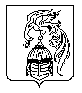 